 Планируемые результаты освоения учебного предмета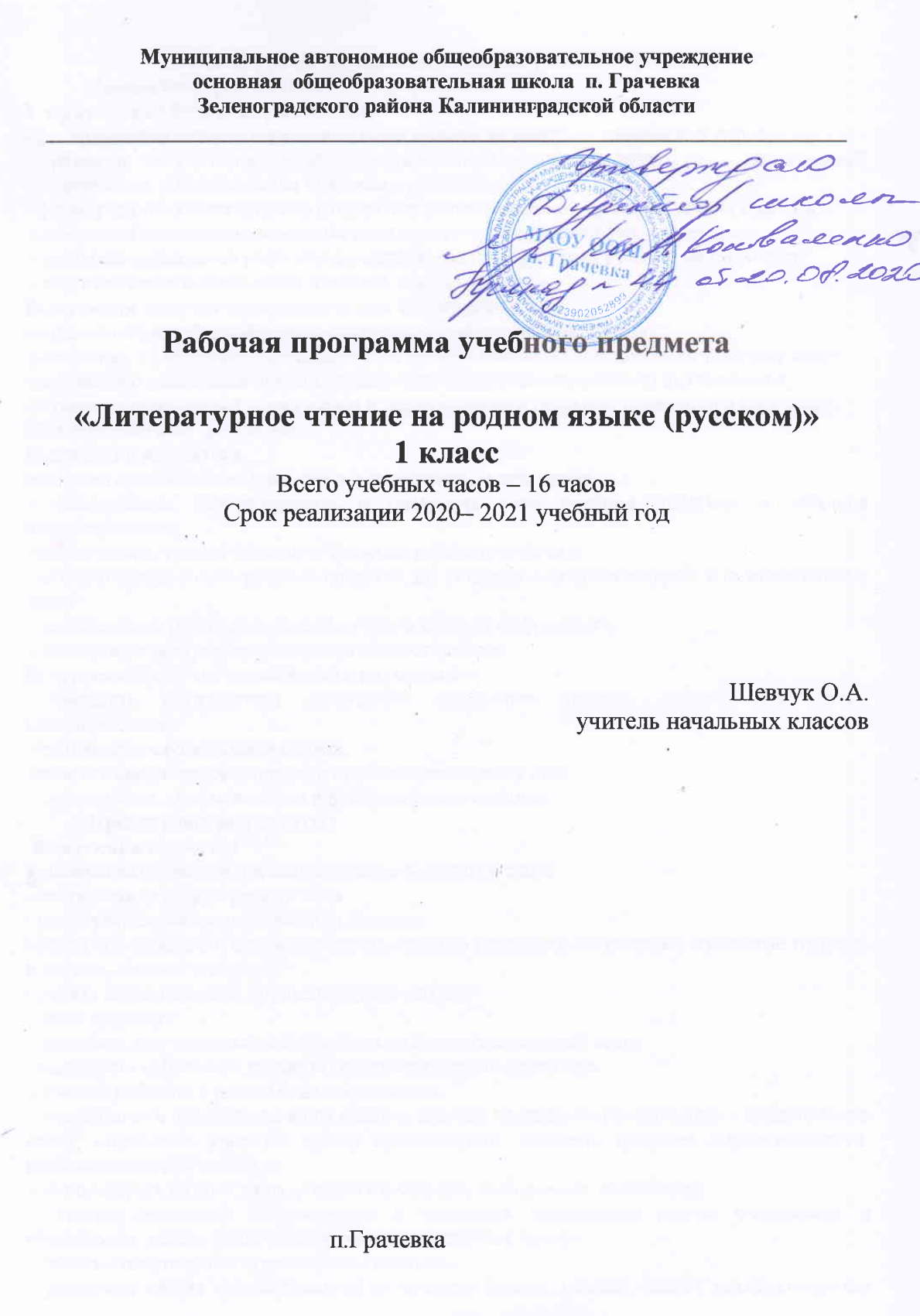 Личностные результаты:У выпускника будут сформированы- формирование чувства гордости за свою Родину, её историю, российский народ; - развитие эстетических чувств, доброжелательности, эмоционально – нравственной отзывчивости, сопереживания чувствам других людей;- формирование уважительного отношения к иному мнению, культуре других народов; - овладение начальными навыками адаптации к школе, школьному коллективу; - принятие социальной роли обучающегося, развитие мотивов учебной деятельности; - развитие самостоятельности и личной ответственности.Выпускник получит возможность для формирования:-выраженной устойчивой учебно-познавательной мотивации учения;-устойчивого учебно-познавательного интереса к новым общим способам решения задач;-адекватного понимания причин успешности\ неуспешности учебной деятельности;-установки на здоровый образ жизни и реализации ее в реальном поведении и поступках.Метапредметные  результаты:Выпускник научиться -овладеет способностью принимать и выполнять задачи урока; - планировать, контролировать и оценивать свои учебные действия и действия одноклассников; -формировать умения понимать причины успеха и неуспеха;- активно использовать речевые средства для решения коммуникативных и познавательных задач - использовать различные способы поиска нужной информации; - осознанное построение смыслового высказывания.Выпускник получит возможность научиться- овладеть логическими действиями сравнения, анализа, синтеза, обобщения, классификации; - готовности слушать собеседника.-излагать своё мнение и аргументированно доказывать его; - осмысливать своё поведение и поведение окружающих.Предметные результаты: Выпускник научится устанавливать число и последовательность звуков в слове- составлять звуковые модели слов- подбирать слова к определённым моделям- различать гласные и согласные звуки, гласные ударные и безударные, согласные твёрдые и мягкие, звонкие и глухие- делить слова на слоги, определять ударный слог- знать алфавит - понимать прочитанный самостоятельно или прослушанный текст- составлять небольшой рассказ повествовательного характера - умение работать с разными видами текстов; - использовать простейшие виды анализа текстов: устанавливать причинно – следственные связи, определять главную мысль произведения, находить средства выразительности, пересказывать прочитанное; - использовать разные виды чтения (изучающее, выборочное, поисковое); - умение осознанно воспринимать и оценивать содержание текста, участвовать в обсуждении, давать нравственную оценку поступкам героев; - читать стихотворные произведения наизусть; - различать жанры художественной литературы (сказка, рассказ, басня), различать сказки народные и литературные;Выпускник получит возможность научиться -  приводить примеры художественных произведений разной тематики по изученному материалу; - умение самостоятельно выбирать интересующую литературу;  - развитие художественно – творческих способностей.-использовать приобретенные знания и умения в практической деятельности и повседневной жизни:- для адекватного восприятия звучащей речи (высказывания взрослых и сверстников, детских радиопередач, аудиозаписей и др.);- работе со словарем (алфавит);- соблюдению орфоэпических норм;- овладеет нормами русского речевого этикета в ситуациях повседневного общения (приветствие, прощание, благодарность, поздравительная открытка, письмо другу).3. Содержание учебного предмета  «Литературное чтение на родном языке (русском)», 16 часовЖили – были буквы (1ч.)(стихи В. Данько, С. Чёрного, С. Маршака, Г. Сапгира, М. Бородицкой,И. Гамазковой.  Литературные сказки И. Токмаковой и Ф. Кривина)Сказки, загадки, небылицы (3ч.)(народные сказки, сказки А.С. Пушкина, произведения Л. Толстого иК. Ушинского, загадки, песенки, потешки, небылицы)Апрель, апрель. Звенит капель! (3ч.)(стихи А.Н.Плещеева, А.Майкова, С.Маршака, Т.Белозёрова, литературные загадки  И.Токмаковой)И в шутку и всерьёз (3ч.)( весёлые стихи для детей  И.Токмаковой,  К. Чуковского,  О. Дриза,  О. Григорьева. Юмористические рассказы для детей  Я. Тайца,  М. Пляцковского,  Н. АртюховойЯ и мои друзья (3ч.)(рассказы о детях  Ю. Ермолаева,  М. Пляцковского.  Стихи Е. Благининой,  В. Орлова,  С. Михалкова,  В. Берестова,  И. Пивоваровой,  Ю. Энтина,  Я. АкимаО братьях наших меньших (3ч.)(стихи для детей С. Михалкова, И. Токмаковой, М. Пляцковского, Берестова, Лунина)Тематическое планирование учебного предмета  «Литературное чтение на родном языке») с указанием количества часов, отводимых на освоение  каждой темы  (16часов)№ урокаТема урока, разделаКоличество часовВПМЖили – были буквы 11Г. Сапгир «Про Медведя»М. Бородицкая «Разговор с пчелой».И. Гамазкова «Кто как кричит?». И. Гамазкова, Е. Григорьева «Живая азбука1Сказки, загадки, небылицы 32«Рифмы Матушки Гусыни» (пер. С. Маршака),«Дом, который построил Джек»13«Петух и собака»(русская народная сказка)14А. Толстой «Зайцы и лягушки».К. Ушинский «Гусь и журавль».1Апрель, апрель, звенит капель! 35А. Майков «Лас-точка примча-лась», «Весна»А. Плещеев «Тра-вка зеленеет».Т. Белозёров «Подснежники»16В. Берестов «Воробушки».Р. Сеф «Чудо» Обобщающий урок по теме «Апрель! Апрель! Звенит капель».В. Майков «Христос воскрес»17Внутрипредметный модуль . Художественный проект «Весна пришла»1ВПМ 1 «Наши проекты»И в шутку и в серьез38Н. Артюхова «Саша-дразнилка»К. Чуковский «Федотка».О. Дриз «Привет»19К. Чуковский «Телефон».110К. Ушинский «Что хорошо и что дурно», «Во-рон и сорока», «Худо тому, кто добра не делает никому». Обобщение  по теме.1Я и мои друзья311В. Орлов «Кто первый?».С. Михалков «Бараны»112Внутрипредметный модуль «Наши проекты» «Мои любимые игрушки»1ВПМ 2 «Наши проекты»13По М. Пляцковскому «Сердитый  дог Буль».Ю. Энтин «Про дружбу»1О братьях наших меньших 314М. Пляцковский «Цап-Царапыч».Г.Сапгир «Кошка»115Внутрипредметный модуль «Наши проекты»Что такое доброта. Д. Хармс «Храбрый ёж».1ВПМ 3 «Наши проекты»16Н. Сладков «Лисица и Ёж»1Итого163